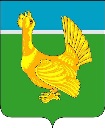 Администрация Верхнекетского районаПОСТАНОВЛЕНИЕОб утверждении административного регламента предоставления муниципальной услуги по даче письменных разъяснений налогоплательщикам и налоговым агентам по вопросу применения  нормативных правовых актов муниципального образования  Верхнекетский район Томской области о местных налогах и сборахВ соответствии с пунктом 2 статьи 34 Налогового кодекса Российской Федерации,  постановляю:	1. Утвердить прилагаемый административный регламент предоставления муниципальной услуги по даче письменных разъяснений налогоплательщикам и налоговым агентам по вопросу применения нормативных правовых актов муниципального образования Верхнекетский район Томской области о местных налогах и сборах.2. Опубликовать настоящее постановление в информационном вестнике Верхнекетского района «Территория», разместить на официальном сайте Администрации Верхнекетского района. Настоящее постановление вступает в силу со дня его официального опубликования.Глава Верхнекетского района                                                                                С.А.АльсевичБурган С.А.Дело-2, УФ-1УтвержденпостановлениемАдминистрации  Верхнекетского района                                                                                   от 28 декабря 2021 N1150Административный регламент предоставления муниципальной услуги по даче письменных разъяснений налогоплательщикам и налоговым агентам по вопросу применения  нормативных правовых актов муниципального образования  Верхнекетский район Томской области о местных налогах и сборахI. Общие положенияПредмет регулирования Административного регламента1. Административный регламент предоставления муниципальной услуги по даче письменных разъяснений налогоплательщикам и налоговым агентам по вопросу применения нормативных правовых актов муниципального образования  Верхнекетский район Томской области о местных налогах и сборах (далее - Административный регламент, муниципальная услуга) определяет порядок и стандарт предоставления муниципальной услуги Управлением финансов Администрации Верхнекетского района (далее-финансовый орган).Круг заявителей2. Заявителями являются физические и юридические лица (за исключением государственных органов, территориальных органов, органов государственных внебюджетных фондов и их территориальных органов, органов местного самоуправления) либо их уполномоченные представители (далее - заявитель).Требования к порядку информирования о правилахпредоставления муниципальной услуги3. Информирование заявителей о порядке предоставления муниципальной услуги обеспечивается работниками финансового органа, специалистами  многофункционального центра предоставления государственных и муниципальных услуг (далее - МФЦ), при заключении органами местного самоуправления  муниципального образования  Верхнекетский район Томской области с МФЦ соглашения о взаимодействии, в соответствии с требованиями, предусмотренными статьей 18 Федерального закона от 27.07.2010 N 210-ФЗ "Об организации предоставления государственных и муниципальных услуг" (далее - соглашение с МФЦ).4. Основными требованиями к информированию заявителей о порядке предоставления муниципальной услуги являются достоверность предоставляемой информации, четкость в изложении информации, полнота и оперативность информирования.5. Место нахождения финансового органа, МФЦ, их почтовые адреса, официальные сайты в информационно-телекоммуникационной сети "Интернет" (далее - сеть Интернет), информация о графиках работы, телефонных номерах и адресах электронной почты представлены в приложении 1 к настоящему Административному регламенту.6. Информация о месте нахождения, графиках работы финансового органа, МФЦ, о порядке предоставления муниципальной услуги размещается на официальном сайте Администрации Верхнекетского района в сети Интернет, в федеральной государственной информационной системе "Единый портал государственных и муниципальных услуг (функций)" (далее - Единый портал государственных и муниципальных услуг (функций)), а также предоставляется по телефону и (или) электронной почте.7. На официальном сайте Администрации Верхнекетского района в сети Интернет размещается следующая информация:1) наименование и почтовый адрес финансового органа;2) номера телефонов финансового органа;3) график работы финансового органа;4) требования к письменному запросу заявителей о предоставлении информации о порядке предоставления муниципальной услуги;5) перечень документов для получения муниципальной услуги;6) текст настоящего Административного регламента с приложениями;7) краткое описание порядка предоставления муниципальной услуги (блок-схема).8. На Едином портале государственных и муниципальных услуг (функций) размещается следующая информация:1) исчерпывающий перечень документов, необходимых для предоставления муниципальной услуги, требования к оформлению указанных документов, а также перечень документов, которые заявитель вправе представить по собственной инициативе;2) круг заявителей;3) срок предоставления муниципальной услуги;4) результаты предоставления муниципальной услуги, порядок предоставления документа, являющегося результатом предоставления муниципальной услуги;5) исчерпывающий перечень оснований для приостановления и (или) отказа в предоставлении муниципальной услуги;6) о праве заявителя на досудебное (внесудебное) обжалование действий (бездействия) и решений, принятых (осуществляемых) в ходе предоставления муниципальной услуги;7) форма заявления о предоставлении муниципальной услуги и образец его заполнения.9. Информация о порядке получения муниципальной услуги, а также о месте нахождения, контактных телефонах (телефонах для справок), адресах электронной почты, графике работы финансового органа  заявителю предоставляется:1) лично при обращении к работнику финансового органа;2) по контактному телефону в часы работы финансового органа, указанному в приложении 1 к настоящему Административному регламенту;3) посредством направления обращения в электронной форме на адрес электронной почты, указанный в приложении 1 к настоящему Административному регламенту;4) в сети Интернет на официальном сайте Администрации Верхнекетского района: vktadm.ru (далее-официальный сайт) в разделе «Администрация»- «Экономика и финансы» - «Управление финансов»;5) на информационных стендах в здании Администрации Верхнекетского района;6) посредством Единого портала государственных и муниципальных услуг (функций): http://www.gosuslugi.ru/;7) при обращении в МФЦ (при наличии  соглашения с МФЦ).10. Информационные стенды оборудуются при входе в помещение, занимаемое финансовым органом.11. На информационных стендах размещается следующая обязательная информация:1) почтовый адрес финансового органа;2) адрес официального сайта;3) контактные номера телефонов финансового органа;4) график работы финансового органа;5) текст настоящего Административного регламента с приложениями;6) перечень документов для получения муниципальной услуги;7) текст настоящего Административного регламента с приложениями;8) образец оформления заявления.12. Обращения по контактному телефону по вопросам информирования о порядке предоставления муниципальной услуги принимаются в соответствии с графиком работы финансового органа, представленным в приложении 1 к настоящему Административному регламенту.13. Ответ на телефонный звонок должен содержать информацию о наименовании финансового органа, в который обратился заявитель, фамилии, имени, отчестве (при наличии) и должности работника финансового органа, принявшего телефонный звонок.14. При ответах на телефонные звонки и устные обращения работники финансового органа обязаны предоставлять информацию по следующим вопросам:1) о месте предоставления муниципальной услуги и способах проезда к нему;2) о графике приема граждан по вопросам предоставления муниципальной услуги;3) о входящих номерах, под которыми зарегистрированы в Журнале регистрации поступающих документов финансового органа поступившие от заявителей документы;4) о нормативных правовых актах, регулирующих предоставление муниципальной услуги (наименование, номер, дата принятия нормативного акта);5) о необходимом перечне документов от заявителей для получения муниципальной услуги;6) о сроках рассмотрения заявления о предоставлении муниципальной услуги;7) о сроках предоставления муниципальной услуги;8) о месте размещения на официальном сайте информации по вопросам предоставления муниципальной услуги.15. При общении с заявителями (по телефону или лично) работники финансового органа должны корректно и внимательно относиться к гражданам, не унижая их чести и достоинства. Устное информирование о порядке предоставления муниципальной услуги должно проводиться с использованием официально-делового стиля речи.16. При обращении за информацией заявителя лично работники финансового органа обязаны принять его в соответствии с графиком работы. Продолжительность приема при личном обращении не должна превышать пятнадцати минут. Время ожидания в очереди при личном обращении не должно превышать пятнадцати минут.17. Если для подготовки ответа на устное обращение требуется более пятнадцати минут, работник финансового органа, осуществляющий устное информирование, предлагает заявителю назначить другое удобное для него время для устного информирования либо направить заявителю письменный ответ посредством почтового отправления либо в электронной форме.18. Письменное информирование заявителя осуществляется при получении от него письменного обращения лично или посредством почтового отправления, обращения в электронной форме о предоставлении информации по вопросам предоставления муниципальной услуги, сведений о ходе предоставления муниципальной услуги. Письменное обращение регистрируется в течение трех дней с момента поступления в финансовый орган.19. При обращении за информацией в письменной форме ответ заявителю финансовым органом направляется в письменной форме по почтовому адресу, указанному в обращении, в течение тридцати дней со дня регистрации обращения.20. При обращении за информацией по электронной почте с использованием Единого портала государственных и муниципальных услуг (функций) в форме электронного документа, ответ направляется заявителю в форме электронного документа по адресу электронной почты, указанному в обращении, в течение тридцати дней со дня регистрации обращения.В обращении заявитель в обязательном порядке указывает свои фамилию, имя, отчество (последнее - при наличии), адрес электронной почты, по которому должны быть направлены ответ, уведомление о переадресации обращения.Заявитель вправе приложить к такому обращению необходимые документы и материалы в электронной форме.21. Рассмотрение обращений о предоставлении информации о порядке предоставления муниципальной услуги осуществляется в порядке, предусмотренном Федеральным законом от 02.05.2006 N 59-ФЗ "О порядке рассмотрения обращений граждан Российской Федерации".II. Стандарт предоставления муниципальной услугиНаименование муниципальной услуги22. Наименование муниципальной услуги: "Дача письменных разъяснений налогоплательщикам и налоговым агентам по вопросу применения нормативных правовых актов муниципального образования Верхнекетский район Томской области о местных налогах и сборах".Наименование органа, предоставляющего муниципальную услугу23. Предоставление муниципальной услуги осуществляется финансовым органом.24. Непосредственно предоставление муниципальной услуги осуществляется работниками финансового органа.Результат предоставления муниципальной услуги25. Результатом предоставления муниципальной услуги является выдача (направление) заявителю:письменного разъяснения по вопросам применения муниципальных правовых актов о налогах и сборах;письменного мотивированного отказа в предоставлении муниципальной услуги.Срок предоставления муниципальной услуги26. Срок предоставления муниципальной услуги составляет 30 дней со дня регистрации заявления в финансовом органе.В случае обращения заявителя за получением муниципальной услуги в МФЦ срок предоставления муниципальной услуги исчисляется со дня передачи заявления о предоставлении муниципальной услуги в финансовый орган.В срок предоставления муниципальной услуги входит срок выдачи (направления) заявителю результата предоставления муниципальной услуги.27. Срок выдачи (направления) заявителю результата предоставления муниципальной услуги составляет не более 3 дней со дня подписания уполномоченным должностным лицом финансового органа документа, являющегося результатом предоставления муниципальной услуги.Правовые основания для предоставления муниципальной услуги28. Предоставление муниципальной услуги осуществляется в соответствии с:1) Конституцией Российской Федерации;2) Налоговым кодексом Российской Федерации;3) Федеральным законом от 27.07.2006 N 152-ФЗ "О персональных данных";4) Федеральным законом от 27.07.2010 N 210-ФЗ "Об организации предоставления государственных и муниципальных услуг";5) Федеральным законом от 06.10.2003 N 131-ФЗ "Об общих принципах организации местного самоуправления в Российской Федерации";6) постановлением Правительства Российской Федерации от 08.09.2010 N 697 "О единой системе межведомственного электронного взаимодействия" ("Собрание законодательства РФ", N 38);Исчерпывающий перечень документов, необходимыхв соответствии с законодательными или иными нормативнымиправовыми актами для предоставления муниципальной услуги,с разделением на документы и информацию, которые заявительдолжен представить самостоятельно, и документы, которыезаявитель вправе представить по собственной инициативе, таккак они подлежат представлению в рамках межведомственногоинформационного взаимодействия29. Для получения муниципальной услуги заявитель представляет заявление в финансовый орган по форме, приведенной в приложении 2 к настоящему Административному регламенту, в котором указываются:наименование финансового органа, в который направлено письменное обращение;наименование заявителя-юридического лица или фамилия, имя, отчество (последнее - при наличии) гражданина, направившего обращение;адрес заявителя, по которому должен быть направлен ответ;содержание обращения;способ получения документа, являющегося результатом предоставления муниципальной услуги (в МФЦ, финансовом органе, посредством почтовой связи или электронной почты);подпись лица;дата обращения.30. Письменное обращение заявителя - юридического лица оформляется с указанием фамилии и номера телефона исполнителя за подписью руководителя или должностного лица, имеющего право подписи соответствующих документов.Обращение, поступившее в форме электронного документа, подлежит рассмотрению в порядке, установленном настоящим Административным регламентом. В обращении заявитель в обязательном порядке указывает свои фамилию, имя, отчество, адрес электронной почты, если ответ должен быть направлен в форме электронного документа, и почтовый адрес, если ответ должен быть направлен в письменной форме.Заявитель вправе приложить к такому обращению необходимые документы и материалы в электронной форме либо направить указанные документы и материалы или их копии в письменной форме.При личном приеме работником финансового органа или работником МФЦ заявитель предъявляет документ, удостоверяющий его личность, и излагает содержание своего устного обращения.31. Форму заявления о предоставлении муниципальной услуги заявитель может получить:на информационном стенде в месте предоставления муниципальной услуги;у работника финансового органа, либо работника МФЦ;на официальном сайте.32. Заявление о предоставлении муниципальной услуги и прилагаемые документы (при наличии) представляются заявителем в финансовый орган или МФЦ на бумажном носителе непосредственно либо направляются в финансовый орган почтовым отправлением или на адрес электронной почты.33. В соответствии с требованиями пунктов 1, 2, 4 части 1 статьи 7 Федерального закона N 210-ФЗ "Об организации предоставления государственных и муниципальных услуг" (далее- Федеральный закон N 210-ФЗ) запрещается требовать от заявителей:1) представления документов и информации или осуществления действий, представление или осуществление которых не предусмотрено нормативными правовыми актами, регулирующими отношения, возникающие в связи с предоставлением муниципальных услуг;2) представления документов и информации, которые находятся в распоряжении органов, предоставляющих государственные и муниципальные услуги, иных государственных органов, органов местного самоуправления либо подведомственных государственным органам или органам местного самоуправления организаций, участвующих в предоставлении предусмотренных частью 1 статьи 1 Федерального закона N 210-ФЗ государственных и муниципальных услуг, в соответствии с нормативными правовыми актами Российской Федерации, муниципальными правовыми актами, за исключением документов, включенных в определенный частью 6 статьи 7 Федерального закона N 210-ФЗ перечень документов. Заявитель вправе представить указанные документы и информацию в финансовый орган по собственной инициативе;3) представления документов и информации, отсутствие и (или) недостоверность которых не указывались при первоначальном отказе.Исчерпывающий перечень оснований для отказа в приемедокументов, необходимых для предоставлениямуниципальной услуги34. Основания для отказа в приеме документов, необходимых для предоставления муниципальной услуги, отсутствуют.Исчерпывающий перечень оснований для приостановления и (или)отказа в предоставлении муниципальной услуги35. Основания для приостановления предоставления муниципальной услуги отсутствуют.36. Основания для отказа в предоставлении муниципальной услуги:1) представление заявителем заявления с нарушением установленных к нему требований;2) письменное заявление о добровольном отказе в предоставлении муниципальной услуги.Размер платы, взимаемой при предоставлениимуниципальной услуги, и способы ее взимания37. Предоставление муниципальной услуги осуществляется бесплатно.Максимальный срок ожидания в очереди при подаче заявленияо предоставлении муниципальной услуги и при получениирезультата предоставленной муниципальной услуги38. Максимальный срок ожидания в очереди при личной подаче заявления составляет пятнадцать минут.39. Максимальный срок ожидания в очереди при получении результата предоставления муниципальной услуги составляет пятнадцать минут.Срок регистрации заявленияо предоставлении муниципальной услуги40. Заявление, поступившее посредством почтовой связи, регистрируется в течение одного дня со дня поступления его в финансовый орган.В случае личного обращения заявителя заявление регистрируется в течение 15 минут.Срок и порядок регистрации заявления о предоставлении муниципальной услуги МФЦ осуществляются в соответствии с регламентом его работы.Требования к помещениям, в которых предоставляютсямуниципальная услуга41. Предоставление муниципальной услуги непосредственно заявителю осуществляется в помещениях здания Администрации Верхнекетского района, занимаемых финансовым органом.42. Места предоставления муниципальной услуги оборудуются с учетом требований доступности для инвалидов в соответствии с законодательством Российской Федерации о социальной защите инвалидов.43. Организация парковок общего пользования возле здания, в котором размещены помещения, занимаемых финансовым органом, осуществляется в соответствии с Федеральным законом от 24.11.1995 N 181-ФЗ "О социальной защите инвалидов в Российской Федерации".44. Вход в помещения  должен обеспечивать свободный доступ заявителей.45. В местах для информирования должен быть обеспечен доступ заявителей для ознакомления с информацией.46. Характеристики помещений в части объемно-планировочных и конструктивных решений, освещения, пожарной безопасности, инженерного оборудования должны соответствовать требованиям нормативных документов Российской Федерации.47.Помещения оборудуются стендами, содержащими информацию о порядке предоставления муниципальной услуги.48. В местах для ожидания устанавливаются стулья и (или) кресла для заявителей.49. В помещении приема и выдачи документов выделяется место для оформления документов, предусматривающее столы (стойки) с бланками заявлений и канцелярскими принадлежностями.50. Информация о фамилии, имени, отчестве (при наличии) и должности работника финансового органа осуществляющего предоставление муниципальной услуги, должна быть размещена на его рабочем месте.Показатели доступности и качества муниципальной услуги51. Показателями доступности и качества муниципальной услуги являются:1) достоверность предоставляемой заявителям информации;2) полнота информирования заявителей;3) наглядность форм предоставляемой информации об административных процедурах;4) удобство и доступность получения информации заявителями о порядке предоставления муниципальной услуги;5) соблюдение сроков исполнения отдельных административных процедур и предоставления муниципальной услуги в целом;6) соблюдение требований стандарта предоставления муниципальной услуги;7) отсутствие обоснованных жалоб на решения, действия (бездействие) финансового органа, его работников при предоставлении муниципальной услуги;8) полнота и актуальность информации о порядке предоставления муниципальной услуги.52. При получении муниципальной услуги заявитель осуществляет не более двух взаимодействий с должностными лицами, в том числе:1) при подаче заявления на получение услуги и получении результата услуги заявителем лично, в том числе через МФЦ (при условии заключенного соглашения с МФЦ);2) при подаче заявления на получение услуги с использованием Единого портала государственных и муниципальных услуг (функций) (при наличии технической возможности), почтовым отправлением - взаимодействия с должностными лицами не требуется;53. Продолжительность каждого взаимодействия не должна превышать пятнадцать минут.III. Состав, последовательность и сроки выполненияадминистративных процедур, требования к порядку ихвыполнения, в том числе особенности выполненияадминистративных процедур в электронной форме, а такжеособенности выполнения административных процедур в МФЦ54. Предоставление муниципальной услуги включает в себя выполнение следующих административных процедур:1) прием и регистрация заявления о предоставлении муниципальной услуги;2) принятие решения о предоставлении или об отказе в предоставлении муниципальной услуги;3) выдача (направление) заявителю результата предоставления муниципальной услуги.Прием и регистрация заявления о предоставлениимуниципальной услуги55. Основанием для начала выполнения данной административной процедуры является поступление в финансовый орган зарегистрированного заявления, указанного в пункте 29 настоящего Административного регламента:1) в ходе личного приема заявителя (представителя заявителя) в финансовом органе;2) из МФЦ (при наличии заключенного соглашения с МФЦ);3) почтовым отправлением;4) в электронной форме посредством электронной почты;5) в электронной форме с использованием Единого портала государственных и муниципальных услуг (функций) (после обеспечения технической возможности).56. Результатом выполнения административной процедуры является передача зарегистрированного заявления о предоставлении муниципальной услуги в финансовый орган.Принятие решения о предоставлении или об отказев предоставлении муниципальной услуги57. Основанием для начала административной процедуры является получение работником финансового органа заявления и прилагаемых к нему документов (при наличии).58. Работник финансового органа рассматривает заявление с приложенными к нему документами (при их наличии) и оформляет письменное разъяснение или мотивированный отказ в предоставлении муниципальной услуги.Письменное разъяснение на вопрос предоставляется в простой, четкой и понятной форме, в котором также указывается фамилия, имя, отчество, номер телефона работника финансового органа, ответственного за подготовку ответа по заявлению.59. Критерий принятия решения о предоставлении или об отказе в предоставлении муниципальной услуги: наличие или отсутствие оснований для отказа в предоставлении муниципальной услуги, указанных в пункте 36 Административного регламента.60. Результат выполнения административной процедуры: оформленный документ, являющийся результатом предоставления муниципальной услуги. Выдача (направление) заявителю результатапредоставления муниципальной услуги61. Основание для начала административной процедуры: оформленный документ, являющийся результатом предоставления муниципальной услуги.62. Выдача результата предоставления муниципальной услуги осуществляется способом, указанным заявителем в заявлении.63. Результатом выполнения административной процедуры является: выданный (направленный) заявителю документ, являющийся результатом предоставления муниципальной услуги.IV. Формы контроля за исполнением Административного регламента64. Контроль за соблюдением и исполнением положений Административного регламента осуществляется начальником финансового органа.65. Порядок осуществления контроля за исполнением положений Административного регламента осуществляется в соответствии с правовым актом финансового органа.66. Контроль за полнотой и качеством предоставления муниципальной услуги осуществляется в формах:1) проведения проверок;2) рассмотрения жалоб заявителей на действия (бездействие) работников финансового органа.67. Результаты проверки оформляются в виде акта проверки, в котором указываются выявленные недостатки и предложения по их устранению.V. Досудебное (внесудебное) обжалование решенийи действий (бездействия) финансового органа, МФЦ, а такжеих работников	68. Досудебное (внесудебное) обжалование заявителем решений,  действий (бездействия) финансового органа, МФЦ, их работников осуществляется в соответствии с главой 2.1 Федерального закона N 210-ФЗ.Приложение 1к Административному регламентупредоставления муниципальной услуги по даче письменныхразъяснений налогоплательщикам и налоговым агентампо вопросу применения нормативных правовых актовмуниципального образования  Верхнекетский район Томской областио местных налогах и сборахСправочная информация о месте нахождения, графике работы, контактных телефонах, адресе электронной почты финансового органа1.Финансовый орган - Управление финансов Администрации Верхнекетского районаМесто нахождения финансового органа: 636500, Томская область, р.п.Белый Яр, ул. Гагарина, 15.График работы финансового органа: График приема заявителей в финансовом органе:Контактные телефоны: 8(38258) 2-19-40, 8(38258) 2-32-03Официальный сайт Администрации Верхнекетского района в сети Интернет: vktadm.ruАдрес электронной почты финансового органа: verhne@findep.orgПриложение 2к административному регламентупредоставления муниципальной услуги по даче письменныхразъяснений налогоплательщикам и налоговым агентампо вопросу применения нормативных правовых актовмуниципального образования Верхнекетский район Томской областио местных налогах и сборах                              Форма заявления                                    В _____________________________________                                      (наименование финансового органа)                                    от ____________________________________                                                     (ФИО физического лица)                                    _______________________________________                                             (ФИО руководителя юридического лица)                                    _______________________________________                                                                    (адрес)                                    _______________________________________                                                       (контактный телефон)                                 ЗАЯВЛЕНИЕ       Прошу           дать           разъяснение         по        вопросу_____________________________________________________________________________________________________________________________________________________________________________________________________________________________________________________________________________________________________________________________________________________________       Результат муниципальной услуги прошу предоставить: (отметить нужное)   ┌─┐           в финансовом органе   └─┘   ┌─┐   │   │ в МФЦ   └─┘   ┌─┐   │   │ посредством почтовой связи   └─┘   ┌─┐   │   │ по электронной почте (указать e-mail)   └─┘       Приложение: ______________ (при наличии - перечислить)Заявитель: ________________________________________________________________(Ф.И.О.,   должность  представителя  (подпись)  юридического  лица;  Ф.И.О.гражданина)"__" ________ 20__ г. 28 декабря 2021 г.р.п. Белый ЯрВерхнекетского районаТомской области                №1150Понедельник8-45:18-00Вторник8-45:17-00Сред:8-45:17-00Четверг8-45:17-00Пятница8-45:17-00Субботавыходной деньВоскресеньевыходной деньПонедельник8-45:18-00Вторник8-45:17-00Среда8-45:17-00Четверг8-45:17-00Пятница8-45:17-00Субботавыходной деньВоскресеньевыходной день